Buzzard’s Class Home-School Communication Sheet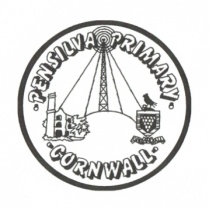 Week beginning 21st JuneSchool dinner week 1This week’s diaryThis week’s diaryHello BuzzardsI hope you all had a lovely long weekend. Don’t forget the year 6 Get Ready for Secondary School club on a Monday after school until 4pm. We will be revising any topics the children feel they would like to go over again.Swimming for Buzzards all week from 2-3pm. Unfortunately, due to Covid no spectators are allowed. Please collect your children from Lux Park swimming pool, outside the building, at 3pm. HomeworkMathletics – there has been a problem setting tasks so please catch up on any uncompleted ones.TTRS – keep practising to advance your rock status.SPaG.com – a new task has been set for each year group. Weekly spellings have been sent home. English – go to https://authorfy.com/10minutechallenges/ and watch the author A.F. Harrold’s video. Then complete his 10-minute challenge.MondayMrs NoblettSWIMMING 2-3PMHello BuzzardsI hope you all had a lovely long weekend. Don’t forget the year 6 Get Ready for Secondary School club on a Monday after school until 4pm. We will be revising any topics the children feel they would like to go over again.Swimming for Buzzards all week from 2-3pm. Unfortunately, due to Covid no spectators are allowed. Please collect your children from Lux Park swimming pool, outside the building, at 3pm. HomeworkMathletics – there has been a problem setting tasks so please catch up on any uncompleted ones.TTRS – keep practising to advance your rock status.SPaG.com – a new task has been set for each year group. Weekly spellings have been sent home. English – go to https://authorfy.com/10minutechallenges/ and watch the author A.F. Harrold’s video. Then complete his 10-minute challenge.TuesdayMrs NoblettSWIMMING 2-3PMHello BuzzardsI hope you all had a lovely long weekend. Don’t forget the year 6 Get Ready for Secondary School club on a Monday after school until 4pm. We will be revising any topics the children feel they would like to go over again.Swimming for Buzzards all week from 2-3pm. Unfortunately, due to Covid no spectators are allowed. Please collect your children from Lux Park swimming pool, outside the building, at 3pm. HomeworkMathletics – there has been a problem setting tasks so please catch up on any uncompleted ones.TTRS – keep practising to advance your rock status.SPaG.com – a new task has been set for each year group. Weekly spellings have been sent home. English – go to https://authorfy.com/10minutechallenges/ and watch the author A.F. Harrold’s video. Then complete his 10-minute challenge.Wednesday Mrs NoblettSports day run through 11amSWIMMING 2-3PMHello BuzzardsI hope you all had a lovely long weekend. Don’t forget the year 6 Get Ready for Secondary School club on a Monday after school until 4pm. We will be revising any topics the children feel they would like to go over again.Swimming for Buzzards all week from 2-3pm. Unfortunately, due to Covid no spectators are allowed. Please collect your children from Lux Park swimming pool, outside the building, at 3pm. HomeworkMathletics – there has been a problem setting tasks so please catch up on any uncompleted ones.TTRS – keep practising to advance your rock status.SPaG.com – a new task has been set for each year group. Weekly spellings have been sent home. English – go to https://authorfy.com/10minutechallenges/ and watch the author A.F. Harrold’s video. Then complete his 10-minute challenge.ThursdayMrs NoblettMrs McDowell (8:45am -11:15am)SWIMMING 2-3PMHello BuzzardsI hope you all had a lovely long weekend. Don’t forget the year 6 Get Ready for Secondary School club on a Monday after school until 4pm. We will be revising any topics the children feel they would like to go over again.Swimming for Buzzards all week from 2-3pm. Unfortunately, due to Covid no spectators are allowed. Please collect your children from Lux Park swimming pool, outside the building, at 3pm. HomeworkMathletics – there has been a problem setting tasks so please catch up on any uncompleted ones.TTRS – keep practising to advance your rock status.SPaG.com – a new task has been set for each year group. Weekly spellings have been sent home. English – go to https://authorfy.com/10minutechallenges/ and watch the author A.F. Harrold’s video. Then complete his 10-minute challenge.FridaySWIMMING 2-3PMUpcoming dates: Swimming every day from 21st -25th June from 2-3pm. Other information Please feel free to send us an email if you have any questions or concerns: nnoblett@pensilva.cornwall.sch.uk  Do not forget the school website; http://pensilva.eschools.co.uk/website for information on school events, policies and newsletters or our Facebook page; Pensilva Primary School for updates. Other information Please feel free to send us an email if you have any questions or concerns: nnoblett@pensilva.cornwall.sch.uk  Do not forget the school website; http://pensilva.eschools.co.uk/website for information on school events, policies and newsletters or our Facebook page; Pensilva Primary School for updates. Other information Please feel free to send us an email if you have any questions or concerns: nnoblett@pensilva.cornwall.sch.uk  Do not forget the school website; http://pensilva.eschools.co.uk/website for information on school events, policies and newsletters or our Facebook page; Pensilva Primary School for updates. 